© Детский сад № 88© МУ ДПО «Информационно – образовательный Центр»Проект «Волшебный мир музыкальных инструментов»ИграАвтор составитель: Пискарева Анастасия Алексеевна, воспитательИхионкова Ксения Валерьевна, музыкальный руководительг. Рыбинск2017 г.Карта дидактического ресурса… Цель: " Развивать устойчивое слуховое внимание, умение различать инструменты на слух по их звучанию "Образовательная область: Познавательное развитие.Возраст детей: 4 годаПравила игры: Ведущий показывает каждый инструмент, называет его и даёт детям познакомиться с его звучанием.Сохранять тишину, чтобы хорошо услышать звукведущий показывает каждый инструмент, называет его и даёт детям познакомиться с его звучанием.Тот, кто правильно сказал-узнал, получает значок нотка.Варианты: Ребенок должен из трех инструментов выбрать тот, который звучит.Ребенок должен из трех инструментов выбрать тот, который не звучит.Ребенок должен в правильной последовательности расставить картинки.ИНСТРУКЦИЯ ДЛЯ РЕБЕНКА Выбери из картинок тот инструмент, который прозвучал….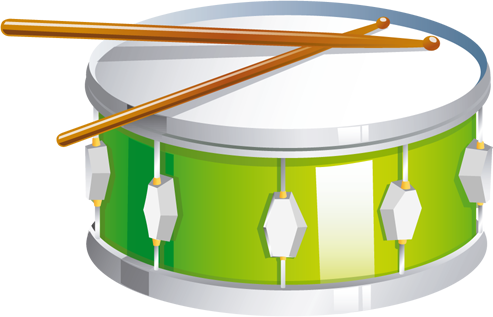 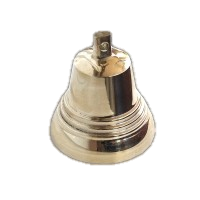 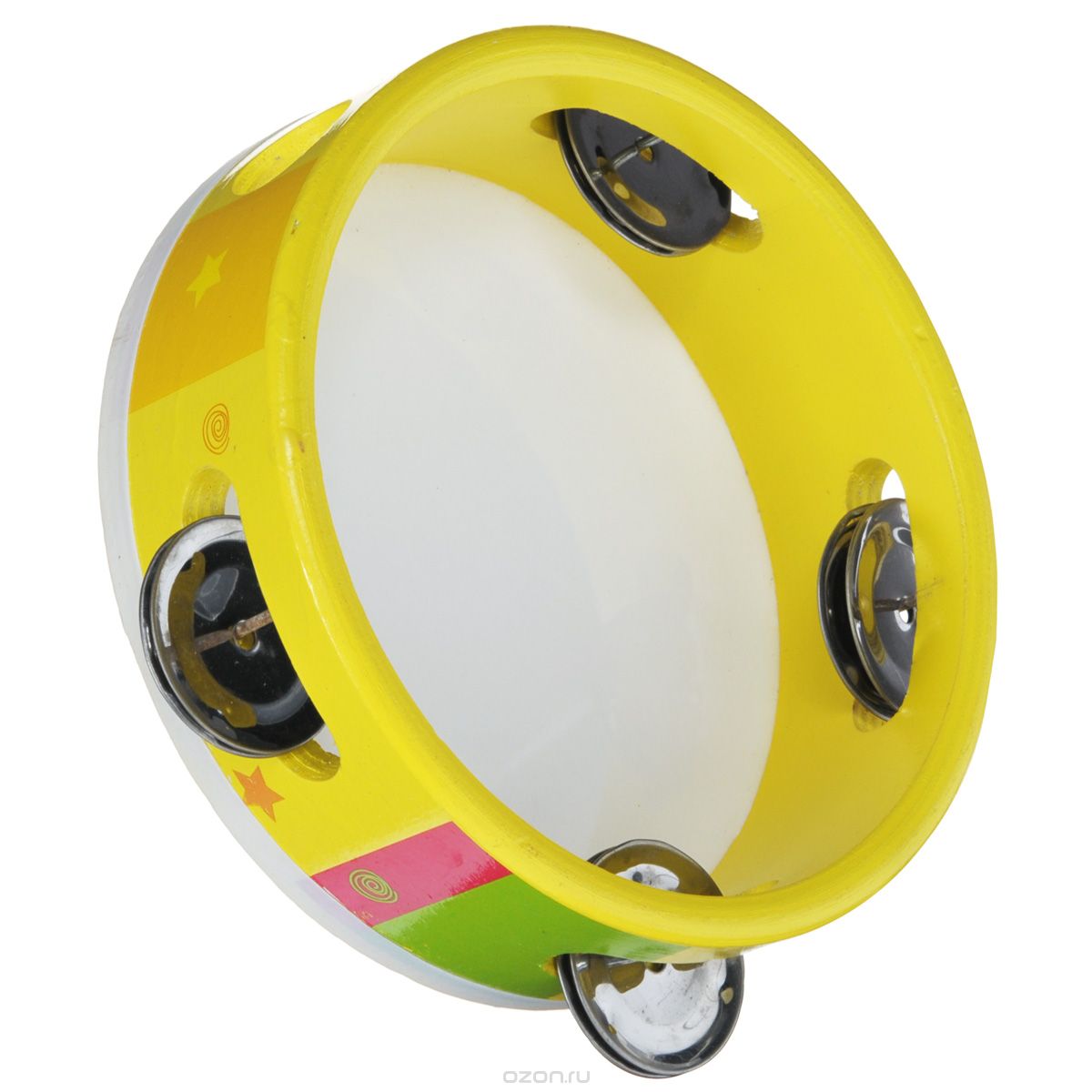 ИНСТРУКЦИЯ ДЛЯ РЕБЕНКАВыбери инструмент, который не прозвучал….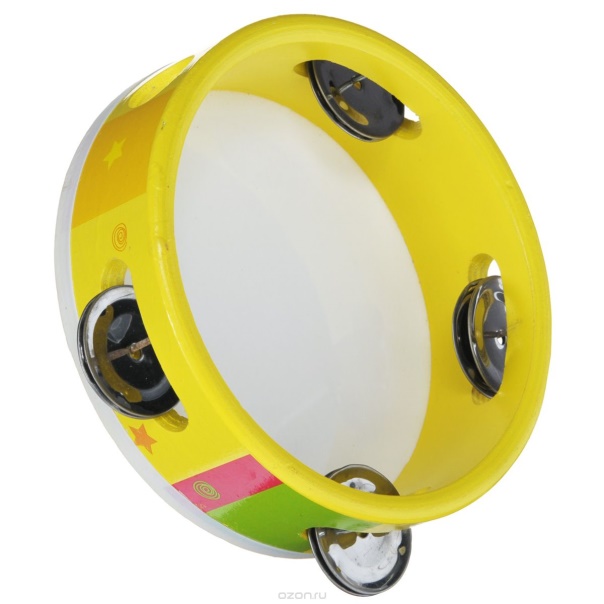 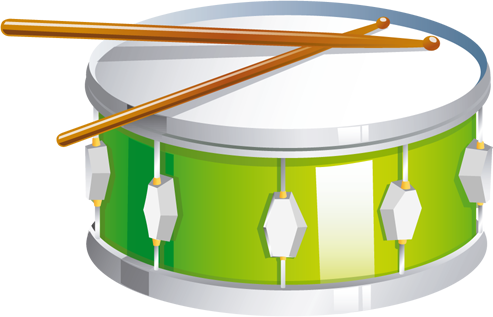 ИНСТРУКЦИЯ ДЛЯ РЕБЕНКАРасставь инструменты в том порядке, в котором они прозвучали….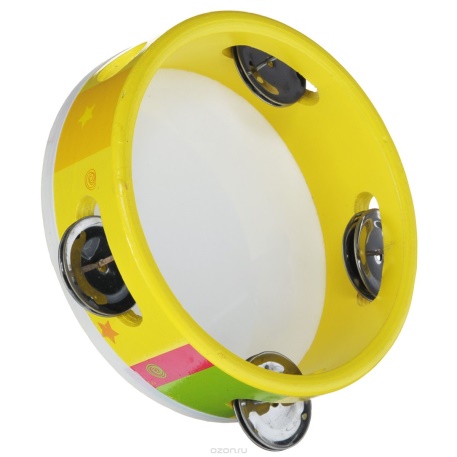 